Drodzy Rodzice, Kochane Dzieci W  tygodniu 15.03.-19.03.2021r.nasz temat kompleksowy brzmi-„Idzie do nas Wiosna”ŚRODA 17.03.-Panna Julianna.Witajcie kochane dzieci. W marcunie jest łatwym zadaniem dobrać odpowiedni strój do pogody. Panna Julianna również się o tym przekonała. Jesteście ciekawi co ją spotkało?Posłuchajcie!Proszę przeczytać tekst  historyjki „O marcu, pannie Juliannie i o ptaszku”
L. Krzemienieckiej.„O marcu, pannie Juliannie i o ptaszku”"Zbudził raz marzec pannę Juliannę.- Spójrz, jak słoneczko błyszczy poranne! Idźże czym prędzej na spacer miły, już wszystkie panny to uczyniły.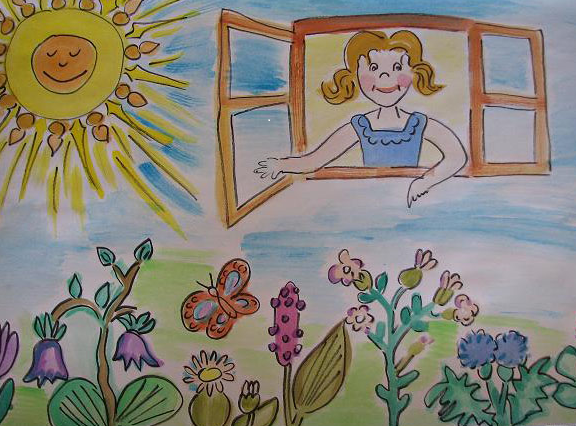 Pyta Julianna tuż przed okienkiem.- A jaką marcu, wziąć mam sukienkę?- Weź tę leciutką, tę w kwiatki zwiewną, pogoda ładna będzie na pewno. I kapelusik ten z różyczkami. I pantofelki – te z dziureczkami.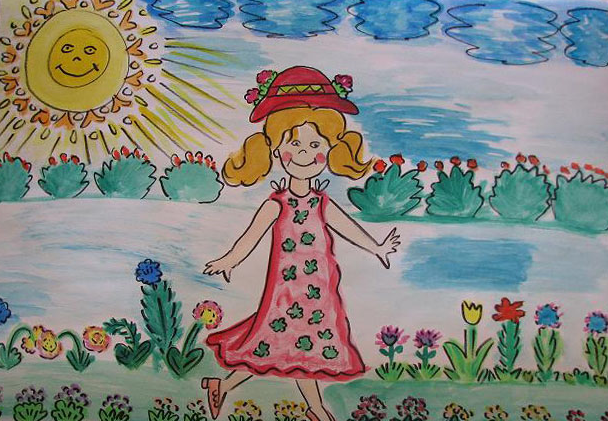 Biegnie Julisia wesoła taka, zdejmuje lekką suknię z wieszaka. Bierze kapelusz pełen różyczek. Frr... już wybiegła. Mknie przez uliczkę i myśli sobie: „Pójdę w aleje, już się tam wiosna na drzewach śmieje”.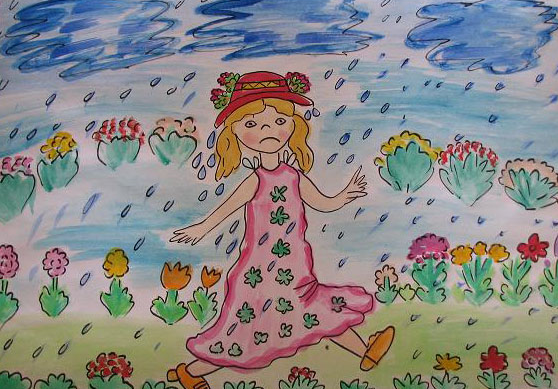 Lecz psotnik marzec pannę dogania, chmurami szybko niebo zasłania, zerwał się wiatr i deszcz chlusnął z cebra. Panna Julianna narobi krzyku:- Ej psotny marcu, psotny deszczyku! – Mój kapelusik, on nie na deszcze!I frr... pobiegła przebrać się jeszcze. Wzięła parasol, czapkę na słoty.- Na nic mi teraz marcowe psoty!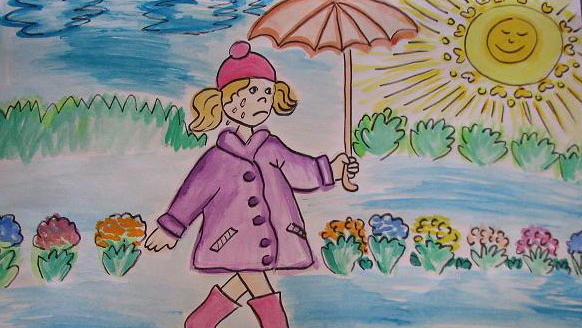 Lecz marzec psotnik pannę dogania. Szepnął coś słonku, bo się wyłania i tak przygrzewa, i tak przypieka. Z panny pot spływa, panna narzeka:- Ej, nie na słońce grube ubiory. Ależ ten marzec do psoty skory!Miesza jak w garncu słońce i deszcze. Pójdę się chyba przebrać raz jeszcze.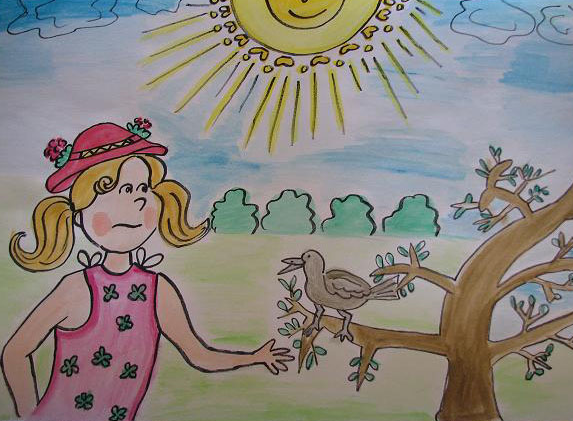 Znów się przebrała, biegnie z podwórka. Ujrzał ją ptaszek, ten w szarych piórkach, i ćwierknął głośno:- Dziwię się pannie, że piórka zmienia tak nieustannie. Ja, kiedy deszczyk mam na ogonku, wysycham sobie w marcowym słonku."Rozmowa nt. opowiadania."- Kto wystąpił w opowiadaniu?- Jaką przygodę miała panna Julianna?- Dlaczego marzec został nazwany psotnikiem?- Jaka pogoda była tego dnia, gdy panna Julianna wybrała się na spacer?- Jak panna Julianna radziła sobie ze zmienną pogodą?- Jak należy ubierać się gdy mamy do czynienia z taką właśnie pogodą?"Nazwij części garderoby oraz połącz linią z pasującym rodzajem pogody. Chętni mogą pokolorować obrazek.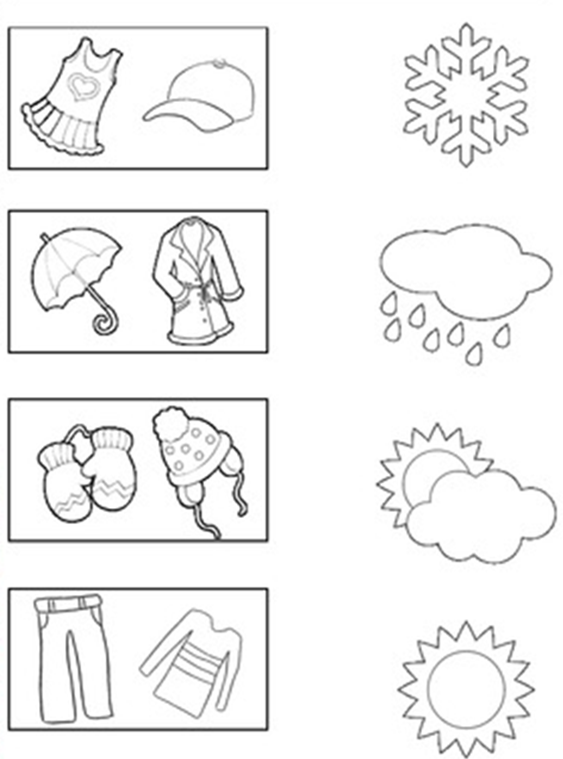 Utrwalamy wiersz miesiąca.„MARZEC CZARODZIEJ”Chodzi Marzec Czarodziej po chmurach, po lodzie.Aż tu nagle hokus-pokusI już pączki na patykuI już trawka na śnieżniku.Och, ten Marzec Czarodziej!Chodzi Marzec Czarodziej po chmurach, po lodzie.Aż tu nagle hokus-pokusSłońce rzuca swe błyskotki, że aż mruczą bazie kotkiOch, ten Marzec Czarodziej!Chodzi Marzec Czarodziej po chmurach, po lodzie.Aż tu nagle hokus-pokusPrzez kałuże skaczą kaczki, żółte kaczki-przedszkolaczkiOch, ten Marzec Czarodziej!Zagadka dla pani. Proszę by dziecko dopasowało strój do wybranej przez siebie pogody i się przebrało. Proszę o przesłanie zdjęcia na maila przedszkolecalineczka124@gmail.com.a ja będę musiała odgadnąć o jaką pogodę chodziło. Jestem ciekawa co dzieci wymyślą? Odpowiedzi będę udzielałą  w mailu zwrotnym. Trzymajcie kciuki! Pozdrawiam Monika Wasek